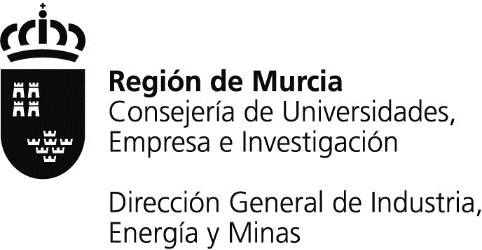 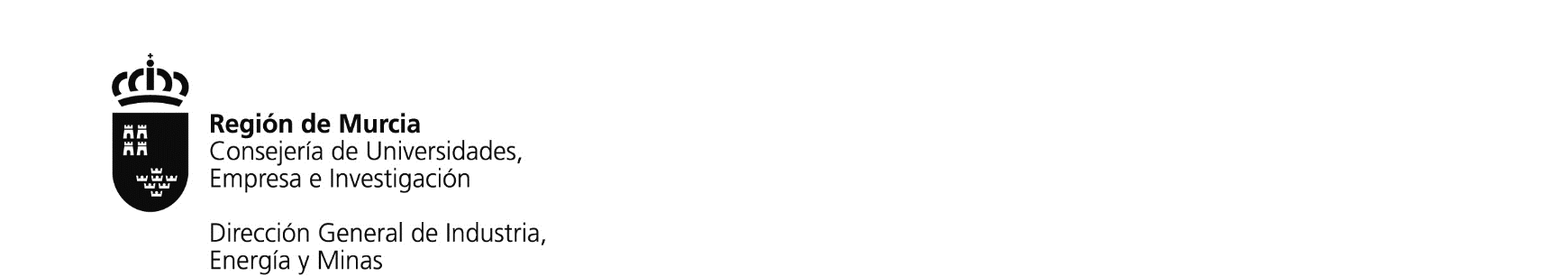 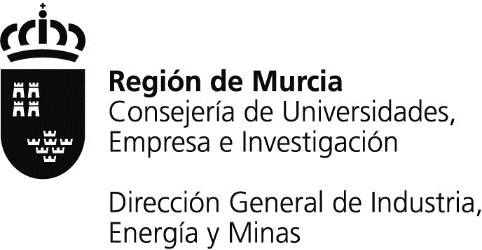 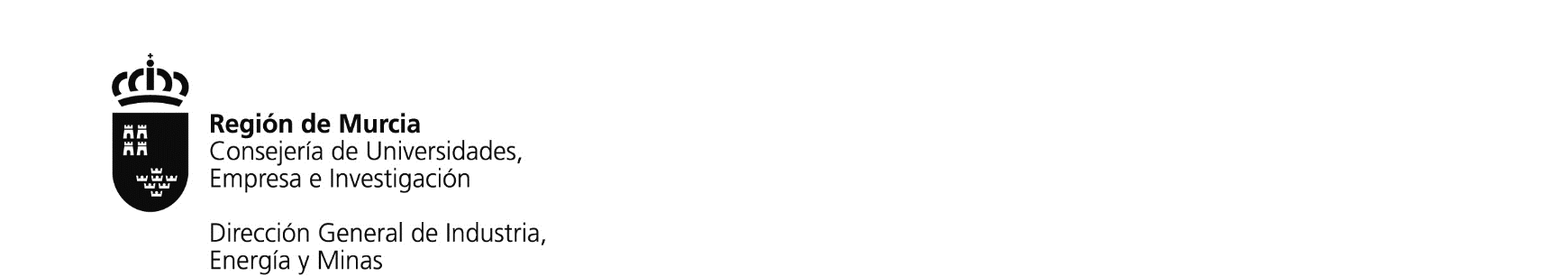 ANEXO 2Declaración responsable a presentar junto al certificado de dirección técnicaD. _____________________________________ Con D.N.I. nº ________________ y domicilio a efecto de notificaciones en C/_______________________________________ declara bajo su responsabilidad que el día ___ de ________________ de _______ fecha de elaboración y firma del certificado de dirección técnica que acompaña al presente escrito, correspondiente al proyecto cuya referencia se indica a continuación:Que estaba en posesión de la titulación de ____________________________ expedida por la Universidad de ______________________________________Que dicha titulación le otorga la competencia legal suficiente para la firma del certificado indicado.Que se encontraba colegiado con el número __________ en el Colegio __________________________________________________Que no se encontraba inhabilitado para el ejercicio de la profesiónQue conoce la responsabilidad civil derivada de la ejecución del proyecto.Certificado afectado:Tipo de instalación: Reforma sobre vehículo Marca: _____________________ Modelo: __________________, Nº de Bastidor: ______________________________.Título del proyecto:Fecha de firma del CFO: ________________________________, ____ de _________________ de _______Fdo.: 